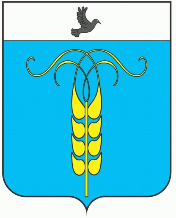 РЕШЕНИЕСОВЕТА ГРАЧЕВСКОГО МУНИЦИПАЛЬНОГО ОКРУГАСТАВРОПОЛЬСКОГО КРАЯ13 октября 2022 года                           с. Грачевка                               № 67О внесении изменений в Устав Грачевского муниципального округа Ставропольского краяВ соответствии с федеральными законами от 06 октября 2003 года           № 131-ФЗ «Об общих принципах организации местного самоуправления                  в Российской Федерации», от 21 июля 2005 года № 97-ФЗ                                         «О государственной регистрации уставов муниципальных образований», Уставом Грачевского муниципального округа Ставропольского края, в целях приведения Устава Грачевского муниципального округа Ставропольского края в соответствие законодательству Российской Федерации                                    и Ставропольского края, Совет Грачевского муниципального округа Ставропольского краяРЕШИЛ:1. Внести в Устав Грачевского муниципального округа Ставропольского края следующие изменения и дополнения:- статью 10 дополнить частью 3 следующего содержания:«3) муниципальный контроль подлежит осуществлению при наличии             на территории муниципального округа соответствующего объекта контроля.»;- пункт 5 части 1 статьи 31 изложить в новой редакции:«5) организует дорожную деятельность в отношении автомобильных дорог местного значения в границах муниципального округа и обеспечивает безопасность дорожного движения на них, включая создание и обеспечение функционирования парковок (парковочных мест), осуществляет муниципальный контроль на автомобильном транспорте, городском наземном электрическом транспорте и в дорожном хозяйстве в границах муниципального округа, обеспечивает организацию дорожного движения,            а также осуществляет иные полномочия в области использования автомобильных дорог и осуществления дорожной деятельности                                  в соответствии с законодательством Российской Федерации.»;- в пункте 36 части 1 статьи 31 исключить слова «, проведение открытого аукциона на право заключить договор о создании искусственного земельного участка.»;- пункт 46 части 1 статьи 31 изложить в новой редакции:«46) разрабатывает и представляет на утверждение в Совет муниципального округа проект генерального плана муниципального округа, разрабатывает и утверждает правила землепользования и застройки, утверждает подготовленную на основе генерального плана муниципального округа документацию по планировке территории, выдает градостроительный план земельного участка, расположенного в границах муниципального округа, выдает разрешение на строительство (за исключением случаев, предусмотренных Градостроительным кодексом Российской Федерации, иными федеральными законами), разрешение на ввод объектов                                   в эксплуатацию при осуществлении строительства, реконструкции объектов капитального строительства, расположенных на территории муниципального округа, разрабатывает и утверждает местные нормативы градостроительного проектирования муниципального округа, ведет информационную систему обеспечения градостроительной деятельности, осуществляемой                               на территории муниципального округа, осуществляет резервирование земель и изъятие земельных участков в границах муниципального округа для муниципальных нужд, осуществляет муниципальный земельный контроль                  в границах муниципального округа, осуществляет в случаях, предусмотренных Градостроительным кодексом Российской Федерации, осмотры зданий, сооружений и выдачу рекомендации об устранении выявленных в ходе таких осмотров нарушений, направляет уведомления                  о соответствии указанных в уведомлении о планируемом строительстве параметров объекта индивидуального жилищного строительства                             или садового дома установленным параметрам и допустимости размещения объекта индивидуального жилищного строительства или садового дома                  на земельном участке, уведомления о несоответствии указанных                                в уведомлении о планируемом строительстве параметров объекта индивидуального жилищного строительства или садового дома установленным параметрам и (или) недопустимости размещения объекта индивидуального жилищного строительства или садового дома на земельном участке, уведомления о соответствии или несоответствии построенных                       или реконструированных объекта индивидуального жилищного строительства или садового дома требованиям законодательства                                  о градостроительной деятельности при строительстве или реконструкции объектов индивидуального жилищного строительства или садовых домов                  на земельных участках, расположенных на территории муниципального округа, принимает в соответствии с гражданским законодательством Российской Федерации решения о сносе самовольной постройки, решения                    о сносе самовольной постройки или ее приведении в соответствие                             с установленными требованиями, решения об изъятии земельного участка,              не используемого по целевому назначению или используемого с нарушением законодательства Российской Федерации, осуществляет снос самовольной постройки или ее приведение в соответствие с установленными требованиями в случаях, предусмотренных Градостроительным кодексом Российской Федерации.»;-абзац 14 части 8 статьи 34дополнить словами «продолжительностью не более 13 календарных дней».2. Направить настоящее решение в Главное управление Министерства юстиции Российской Федерации по Ставропольскому краю                                     на государственную регистрацию.3. Опубликовать (обнародовать) настоящее решение после его государственной регистрации.4. Настоящее решение вступает со дня его официального опубликования, произведенного после государственной регистрации.Председатель СоветаГрачевского муниципального округа Ставропольского края                                                        С.Ф. СотниковГлава Грачевского муниципального округаСтавропольского края                                                                     С.Л. Филичкин